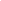 
Document LinksJuly 10 MinutesBoard Financial PacketDonor ReportExecutive Financial SummaryMeeting NotesApprove meeting minutes:Meeting minutes approved from previous meeting on 7/10 – motion (J Anderson) and second (B Halling) with no dissentEncouragement to continue reviewing follow up items as necessaryApprove financials:Current assets as of 8/13 - $43,338.23Financial review.  Motion to approve financial statements ( S Wallace), seconded (P Bowman) – all in favor, none opposed.UpdatesSkipper surveyIdea to change fiscal year to calendar instead of September 1.  10 out of 12 responded “YES” that we should change.  Initially used 9/1 in order to coincide with the giving schedule to fund the next Summer on the end of the current SummerMotion (J. Anderson) to move to financials to calendar year, seconded (B Halling).  All in favor, none opposed.Will create a change to reporting – not sure on impactOption to work toward a short year (3 months 10/01-12/31)Need to create messaging around the rationale for changing fiscal year – will need to be wrapped in member communicationsNeed to follow up with logistics around how to change the year and set membership expectations and timingTax treatment and reporting will be more efficient and effectiveSurveyBest method to communicate = text and then email (80%)Ability to connect with neighborhood participants = 50% yes, 50% noHard to make physical connection – many traveling neighbors and seasonal residents – hard to leave flyersNon-full year residents hard to get a hold ofChallenges that may preclude connections from SkippersWhat about text outreach from Skippers to neighbors91% of Skippers said newsletter distribution electronically is fine – but print a few hardcopies to provide to those that are not onlineNew neighbor bags – many had not requested even though new neighbors have moved inCommunication improvement ideas – all channels help.  FB is good venue to leverage.  HBA doing a good job.  Good feedback on communication so far – appreciative of efforts from HBA.Should we pursue a fall survey for full membership?Email analysis – opening vs subscribers?  100 that did not open the emails – roughly 33% of targeted audience.Should we have a recommendation to put HBA in your non-SPAM folder (Sheri sent)Rain GardensStarted with 3 rain gardens planned – Dove fell through, but resident engagement was low.  Eagle is in flight – site walkthrough completed with design components – some level of resident concern on layout.  Water main challenge on proposed location.Met with Eric Hoverstrom – some specific asks from the City of Mound.  Some level of pushback on managing the mud runoff and other debris – totally on private property, City is hesitant to commit to maintain.  Eagle rejected as location based on these concerns.Apple – moving forward with site – no major issues.Cardinal – being considered as a larger site – could be higher cost based on size of site.  Ask to city for shoreline rehab, ash tree removal and rip-rap installation at end of street site, and sump pump. Presenting to City Council for support of this strategy for Cardinal.Lions MeetingPresented to Long Lake Lions Club – Northwest TonkaIntent was on support from the group – asked us to come back for larger group presentation in the 4th quarter.Reached out to the Excelsior Lions Club meeting – but very different focus (childrens causes) – but could partner with us on efforts for HBA.  Presenting in November.Lions may want to sponsor a rain garden – follow up meeting with SkipSkipper meeting…Low attendance in mid-summer, need to drive engagement, connection and inspiration.  Ideas to be discussed.Newsletter articlesBefore Oktoberfest – ideally by September 18th – 2 weeksArticle ideasBoating safetyFall winterization considerations – how to take care of the bay as the season closes upGetting ready for Winter and Ice InShoreline management in the fallCarp updates and connection pointsBirds of distinction on the bay (Eagles, Ospreys, Great Herons, etc.)Rain Barrells – pre-sale and next year2Mikes article – Bass o MaticWestonka Walleye – release event – will Johnny write a short newsletterCarpfestPotential use of flyer as an ad on the Laker.  Update 8/15 SW:  Cost of ad is $240.  Board approved via textE-mail flyer to all that we have an address forPost to FBDetailed list of action items prior to the event presented (B Halling) and reviewed by group for assignment and decisionsImportant to encourage attendance on the water by boat primarily, event not planned or presented to the city of Mound as an on shore event – only a music performance permit pursued based on that assumptionContinued work with both 6 Feet Apart and the Abiders on planning for the dayDiscussion on finding a drone camera operator to capture aerial images and footage of the eventDiscussion on utilization of the current donation process and website to communicate donation totals throughout the day – need to zero out pay pal account prior to the event to track Carpfest specific donations.Target still $20k for event donations- aspirational goal!OktoberfestKiss the carpLower cost new software for managing the auction – although will limit anyone who does not have software or a smart phoneLooking for donations for auction itemsWayzata Muni – Kevin – will make some donationsCommittees established – for food, games and set-up and take down.How much should tickets be?  $15 ahead (member) and $20 at the door (member).Family max of $50 beforehand and $60 at the door – member $5 off for bothMinnow races?  Using PVC gutters (closed at each end) and straws to blow and scare minnows to a finish line.  Minnows available at BP on Shoreline.New Items2 Mikes:  Sales tax exemption conversation for fundraiser on fertilizer.Sheri applied for tax exemption status as a non-profit – would impact any purchases made by the association.  Updates forthcoming when status is provided.  IRS certificate as non-profit is the precursor to approval – which HBA has currently.Vacant skipper location – how do we solveHow do we get Skippers engaged and activatedAppreciation gift – Harrisons Bay store gift card for $50.00/Skipper and a thank you card from the board – signed.  Messaging around expectations for Skipper involvement in future.Motion to budget $50/Skipper gift certificate (J Anderson) – seconded (B Halling), all in favor, none opposed.LMCD Meeting attendance:Not discussed – deferred to next meetingFollow-up/Tasks:Attendees:Jane AndersonPhil BowmanBart HallingSheri WallaceAbsent:  Erin WombacherLocation: Jane’s houseAgenda:Approve Minutes from July 10, see linkApprove Financials, see linksChanging our fiscal year to calendar yearSales Tax ExemptionUpdatesSkipper Meetings & SurveyRain GardensLions MeetingNewsletter ArticlesCarp Fest - Bart/Jane  FlyersVolunteer needsFundraising Goal = $20,000Oktoberfest PlanningOnline auction softwareNew ItemsTwo MikesSpirit of the Lakes ParadeWhatWho WhenAd for the LakerSheri8/15Connect with Whitmores on Cardinal rain garden projectBartBefore Tuesday 8/22Call Melissa at Back Channel and discuss calendar for charity day (Tuesdays)JaneBefore 9/1Circle back with Skip @ Lions group before their September 14th meeting (Rain Garden sponsorship)JaneBefore 9/14Connect with Excelsior Lions group on larger group meeting this fallJaneBefore 10/1Event opportunity at Gale Woods FarmBart/KariBefore 10/1Ask Johnny Range about a newsletter article in newsletter promoting Westonka Walleye AssociationPhilBefore 9/1Bad carp jokes – send to Jane/SheriAll Board MembersASAPLarge carp to kissBartBefore Oktoberfest dateDraft articles for NewsletterWestonka Walleye – PhilBoating safety – PhilRain Gardens – SheriRain Barrels – AngelaSeasonal information – BartCarp – Bart & JaneYear change for memberships – BillTwo Mikes – JaneOktoberfest - ErinAllAugust 31Write skipper thank yous for next meeting signaturesSheriSept 11Skipper CommunicationPhone numbersNo flyers to hand outSheriBefore 8/19Talk to Steve Bernstein about drone coverage of CarpFestJaneBefore 8/26